Святий МиколайДІЙОВІ ОСОБИ:МиколайЯнголи  Зірочки ДвчаткаБісикХІД ЗАХОДУ   Дві дівчинки, одягнені в народні костюми, виходять на середину зали.1 -а дівчинка:Он, дивіться, покотилась В небі зіронька ясна, Десь за лісом зупинилась. Що то значить? Хто вона? 2 -а дівчинка:От якби до нас вонаВ гості завітала,Миколая привелаІ обдарувала. Дівчатка (разом):Святий Миколаю, тебе ми благаєм!Обдаруй нас теплотою,Ласкою і добротою, Щастя дай нашому роду, І країні, і народу.  Входять два Янголи, шепочуть дівчаткам на вухо. 1-й Янгол:А листа ви написали До янголів із небес? 1 -а дівчинка:Так, і вже його послали. 2-й Янгол:Дочекайтеся чудес! Виконується танець Янголів. Звучить музика. Входять Миколай із Зірочкою, розкидають серпантин.Діти, Янголи, Миколай під музику проходять залою і виходять. Залишається Зірочка, вона вішає на ялинку маленькі зірочки.  Входить Бісик:. Бісик:Скрізь тепер хороші діти. Де ж мені різки подіти?  Зірочка: Одну собі забери, Інші дай таким, як ти. Бісик:Чуєш, Зірко препогана, Не введеш мене в оману, Досить сяйво розсипати Та у справі заважати.  Ти Святому Миколаю Сяйвом дуже помагаєш: Снігом притрушу тебе, Зразу сяйво пропаде. Бісик виконує злодійський танок. Після танцю Бісик надягає на Зірочку білу хустку. Бісик виходить, а Зірка тихесенько плаче.  Входять дівчатка. 1 -а дівчинка: Що за плач? А може, сниться? 2-а дівчинка: Дивись, дівчинка маленька.  Дівчата скидають хустку із Зірочки.  Зірочка: Я не дівчинка маленька, Я є Зірочка ясненька. Я на свято Миколая Йому завжди помагаю,  Бо сідаю на хатки,Де є добрі діточки. Звучить пісня. Чути стук у двері. Входять Святий Миколай та Янголи. Миколай:Мир і щастя вашій хаті,Щоб були ви всі багаті,Щоб біда вас обминала,Тільки радість звеселяла. 1 -а дівчинка: Мир і вам, гості славні та поважні.Миколай:Ось і наша помічниця.Куди ж пропала ти, світлице?  Зірочка: Ой, дідусю, я не винна,Не моя у цім провина. Миколай: Ти не винна, знаю, знаю,Бісик цю провину має.  Ти ж нам, Янголе, скажи,В свою книгу зазирни,Чи знак нам вірний подали,Куди слід було прийшли? 1-й Янгол: Знак вам правильний подали.Миколай:Діти тут, я бачу, милі,І привітні, і гостинні.Буде їм за це дарунок. Зірочка кличе інших дівчаток - Зірочок. Виконується танок Зірочок з ліхтариками (або з гірляндою).1 -а дівчинка:Дуже раді ми дарам.Але чим віддячить вам? Миколай: Ваша щедрість, доброта,Теплі, лагідні серця —Це подяка є для менеНайжаданіша, напевно.  Та не час відпочивати,Бо чекають ще багатоУкраїнських діток чемних.Тож турбуюсь недаремно.  2-й Янгол:В нас вже часу небагато,Треба трішки поспішати.Зірочко, вперед котись, Де потрібно, засвітись.  Зірочка:Здоровенькі ви бувайте І про нас не забувайте!  Всі йдуть, діти залишаються, махають ручками їм услід. 2-а дівчинка:А тепер ми заспіваймо,Миколая звеличаймо. Звучить пісня, під яку діти виходять із зали.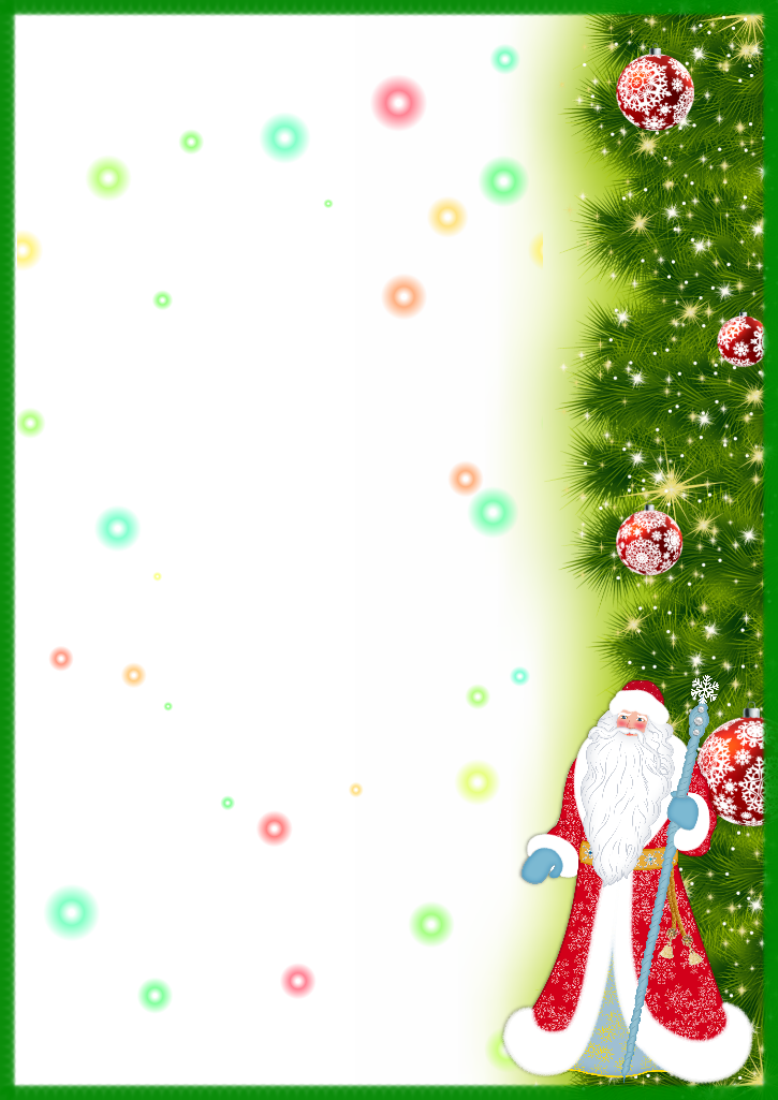 